9.A – ZADÁNÍ K DISTANČNÍ VÝUCE  od 12. – 16. 10. 2020ČESKÝ JAZYK – Mgr. Kateřina NovotnáDodělat pracovní list str.18,18,19Pracovní list str.20 – 23Pracovní list shrnutí, diktáty a větné rozboryUčebnice str.28 – 31 – teorie – opakováníMATEMATIKA – Mgr. Miroslava Machová - Vypracovat pracovní listDĚJEPIS – Mgr. Kateřina Novotná Přečíst v učebnici str.19 – 20Vyplnit pracovní list podle stran 21 – 29Veškeré pracovní listy žáci dostali v tištěné podobě v pátek, pokud nějaký ztratí, můžou si u mě vyzvednout kopii   NĚMECKÝ JAZYK – Mgr. Sylva Mudrochová Pracovní sešit str.3 cv 1,2, str.4,5,6 vše, kromě cvičení 10Učit se slovíčka – pracovní sešit str. 39 (i věty v prostředním sloupečku)Opakovat perfektum silných sloves, viz. Seznam slovíček na papířeRUSKÝ JAZYK – Mgr. Irena Podlipnádobrali jsme učivo 8. třídy, celkem úspěšně vypracovali zkušební test a nyní již otevíráme učebnici 9.třídy. Čtěte a překládejte si text na s.11, a vypracujte v pracovním sešitě s. 3/1, 2, 3, s.4/4, 6.Pokud byste si s něčím nevěděli rady jsem vám k dispozici na telefonním čísle školy 499 888 134 v době výuky ruského jazyka dle normálního rozvrhu, který máme od začátku školního roku. Ve většině cvičení ovšem můžete ke kontrole využít klíče, který je na konci pracovního sešitu.PŘÍRODOPIS – Mgr. Sylva MudrochováUčebnice str. 16-18 – Fyzikální vlastnosti minerálů – výpisky do školních sešitů (hlavní pojmy: hustota, barva, propustnost světla, vryp, lesk, tvrdost – Mohsova stupnice tvrdosti, štěpnost, lom).ANGLICKÝ JAZYK – Mgr. Alena HornychováUsed to – Book ex. 5a/p.11 – write 10 sentences about Alec´s life in the past and now; ex. 6a/p.11 – write 6 things that you used to do and six things that you did not use to do when you were 6.Workbook p. 6 and ex.3/p. 7Vocabulary – clothes – book p. 12 – read the article The Story of Jeans and do the ex. 2 and 3Workbook p. 8EVROPA A SVĚT – Yvona MachačováVypracujeme plakát nebo prezentaci návrhů na etnickou skupinu ČEŠI ( ZVYKY, TRADICE,JÍDLO, STYLY, HISTORIE, JAK A ČÍM JSME OBOHATILI SVĚT, NAŠE POVAHA, OSOBNOSTI,….). Prezentovat ho budeme po podzimních prázdninách.OBČANSKÁ VÝCHOVA – Mgr. Alena HornychováVypracujte pracovní listy (celkem 3 str.) – viz příloha. Vypracované mi je buď pošlete e-mailem (hornychova@zsrtyne.cz), a nebo je přineste další týden, až budete ve škole.ZĚMĚPIS – Mgr. Zdeněk TlučhořVypracování otázek (na listu, který jste dostali od p. učitele) odevzdáš ve středu 21. 10. na hodině zeměpisu.Do okopírované mapy Asie nalepené v sešitě si označte regiony Asie (učebnice str. 39, mapa č. 8).Ze stránky 46 až 48 si do sešitu vypiš základní informace (silně vytištěné pojmy o Jihozápadní Asii a arabských zemích.Vypracuj na tento list odpovědi na tyto otázky:Jak vzniklo nejvyšší pohoří světa (Himálaj)? Vysvětli. Pracuj s učebnicí.Ve kterých asijských nížinách vznikly starověké civilizace? Napiš název nížiny a k ní název civilizace, která na tomto místě vznikla.  (Viz dějepis.) Jaké výhody a nevýhody přináší arabským zemím Jihozápadní Asie těžba ropy. Pracuj s učebnicí.FYZIKA – Ing. Štěpánka Klímkovápracovní listy jste dostali v tištěné podoběpřipravujte si referáty (uveďte obecnější vysvětlení jevu, zajímavosti jsou vítány)stojí za to si vyplnit tabulku s veličinami a jejich hlavními jednotkami, anebo si uvedené veličiny doplnit přímo do své čtverečkované tabulky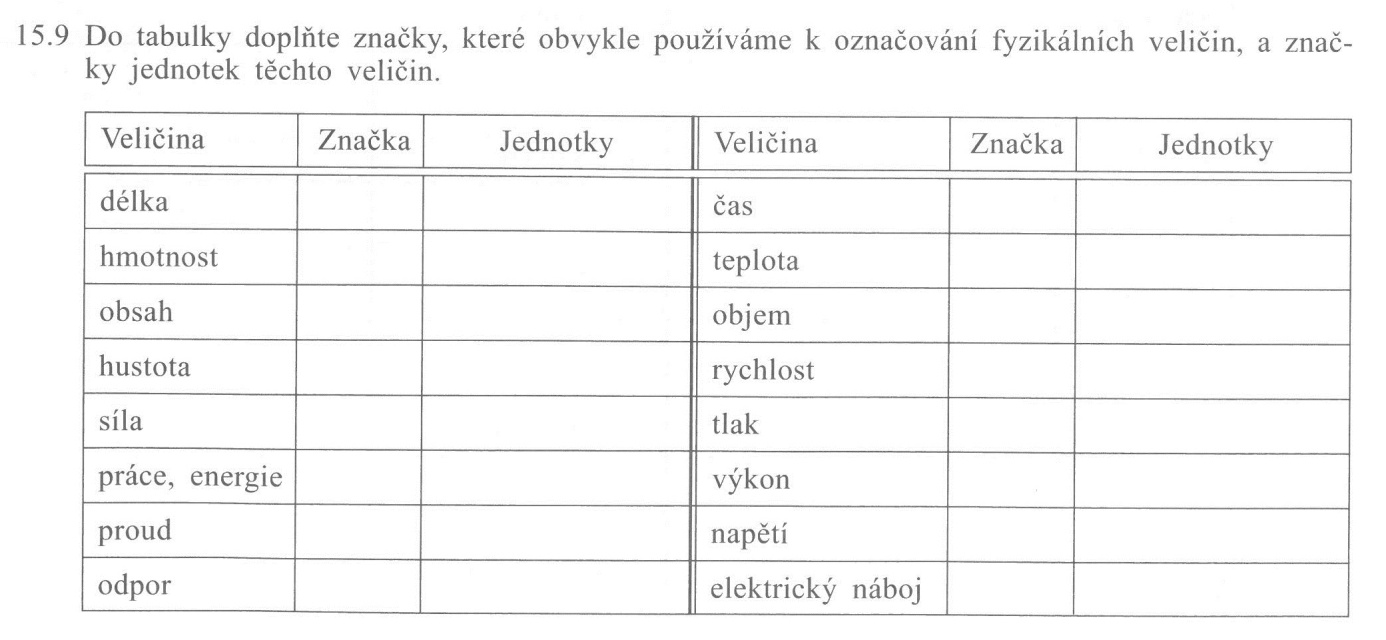 CHEMIE – Ing. Štěpánka Klímkovápracovní listy jste dostali v tištěné podobě.uděláte dobře, pokud si najdete čas na vyplnění pracovních listů pro zopakování učiva a procvičení názvosloví 